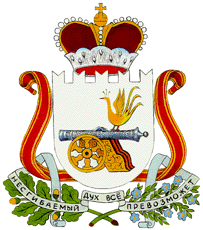 СОВЕТ ДЕПУТАТОВБОГДАНОВСКОГО СЕЛЬСКОГО ПОСЕЛЕНИЯХОЛМ-ЖИРКОВСКОГО РАЙОНА СМОЛЕНСКОЙ ОБЛАСТИРЕШЕНИЕот  23.10.2018г.                               № 27                                                                                                                                   Об исполнении бюджетаБогдановского сельского поселенияХолм-Жирковского районаСмоленской области за 9 месяцев 2018 г.            Заслушав и обсудив информацию  специалиста 1 категории Администрации  Богдановского сельского поселения Холм-Жирковского района  Смоленской области Шарыкину Е.П. «Об исполнении бюджета Богдановского сельского поселения Холм-Жирковского района Смоленской области за 9 месяцев 2018 года, решение постоянной комиссии по  бюджету, налогам и финансам,  Совет депутатов Богдановского сельского поселения Холм-Жирковского района Смоленской области               РЕШИЛ:       1.Отчет об исполнении бюджета  Богдановского сельского поселения  Холм-Жирковского района Смоленской области за 9 месяцев 2018 года по доходам  в сумме 2 923 634,63  рублей  71,8 %  к годовому назначению 4 069 895,00 рублей и по расходам в сумме 3 132466,73 рублей 63,4 % к годовому плану 4 901 349,96 рублей принять к сведению. С превышением расходов над доходами (дефицит в сумме 831,5 тыс. руб.)Глава муниципального образованияБогдановского сельского поселенияХолм-Жирковского района Смоленской области	А.Ф. Иванов                                                                                                               ПОЯСНИТЕЛЬНАЯ ЗАПИСКАк  решению № 27 от 23.10.2018 г. об исполнении  местного бюджета  за 9 месяцев 2018 года.                                                      Раздел 1.Общие итоги  исполнения  доходной  части  бюджета.Исполнение бюджета по доходам на 01.10.2018 года характеризуются следующими показателями:Всего на 2018 год доходов запланировано 4069,9 тыс. рублей, на 01.10.2018 фактически исполнено 2923,6 тыс.рублей или 71,8 %. По сравнению с прошлым годом наблюдается увеличение доходной части на 681,6 тыс.рублей.В отчетном периоде исполнение бюджета по налоговым и неналоговым доходам  выполнено  на 41,5 %  (план 1650,6  факт 1128,5 ) увеличение доходов на 206,0 тыс. рублей, по сравнению с 2017 годом, увеличение составило 18,3 %  (план  1189,0 тыс. рублей, факт 922,5 тыс.рублей).Исполнение фактических поступлений обеспечено за счет основных доходных источников: Доходы от уплаты акцизов на дизельное топливо, подлежащие распределению между бюджетами субъектов Российской Федерации и местными бюджетами с учетом установленных дифференцированных нормативов отчислений в местные бюджеты запланированы в 2018 году в объеме 422,7 тыс. рублей на 01.10.2018 года  фактически поступило 384,8 тыс. рублей или 91,0 % к плану 2018 г.Доходы от уплаты акцизов на моторные масла для дизельных и (или) карбюраторных (инжекторных) двигателей, подлежащие распределению между бюджетами субъектов Российской Федерации и местными бюджетами с учетом установленных дифференцированных нормативов отчислений в местные бюджеты,  запланированы в 2018 году в объеме 3,2 тыс. рублей на 01.10.2018 года  фактически поступило 3,5 тыс. рублей или 109,4 %  к плану 2018 г.Доходы от уплаты акцизов на атомобильный бензин, подлежащие распределению между бюджетами субъектов Российской Федерации и местными бюджетами с учетом  установленных дифференцированных нормативов отчислений в местные бюджеты запланированы в 2018 году в объеме  773,3 тыс. рублей на 01.10.2018 года  фактически поступило 581,5 тыс. рублей или 75,2 % к плану 2018 г.Доходы от уплаты акцизов на прямогонный бензин, подлежащие распределению между бюджетами субъектов Российской Федерации  и местными бюджетами с учетом установленных дифференцированных нормативов отчислений в местные бюджеты запланированы в 2018 году в объеме  -64,4 тыс. рублей на 01.10.2018 года  фактически поступило  -86,2 тыс. рублей или -133,8 % к плану 2018 г.Налог на доходы физических лиц с доходов, источником которых является налоговый агент, за исключением доходов, в отношении которых исчисление и уплата налога осуществляются в соответствии со статьями 227, 227.1 и 228 Налогового кодекса Российской Федерации (сумма платежа (перерасчеты, недоимка и задолженность по соответствующему платежу, в том числе по отмененному) запланирован в 2018 году в объеме  243,0 тыс. рублей на 01.10.2018 года  фактически поступило 171,6 тыс. рублей или 70,6 % к плану 2018 г.Налог на имущество физических лиц, взимаемый по ставкам, применяемым к объектам налогообложения, расположенным в границах сельских поселений (сумма платежа (перерасчеты, недоимка и задолженность по соответствующему платежу, в том числе по отмененному) запланирован в 2018 году в объеме  31,1 тыс. рублей  на 01.10.2018 года  фактически поступило 8,4 тыс. рублей  или 27,1 % к плану 2018 г.	Налог на имущество физических лиц, взимаемый по ставкам, применяемым к объектам налогообложения, расположенным в границах сельских поселений (пени по соответствующему платежу) запланирован в 2018 году в объеме 0 тыс. рублей на 01.10.2018 года  фактически поступило 0,05 тыс. рублей или 0 % к плану 2018 г.Земельный налог с организаций, обладающих земельным участком, расположенным в границах сельских поселений (сумма платежа (перерасчеты, недоимка и задолженность по соответствующему платежу, в том числе по отмененному) запланирован в 2018 году в объеме 6,9 тыс. рублей на 01.10.2018 года  фактически поступило 11,3 тыс. рублей или 163,8 % к плану 2018 г.Земельный налог с физических лиц, обладающих земельным участком, расположенным в границах сельских поселений (сумма платежа (перерасчеты, недоимка и задолженность по соответствующему платежу, в том числе по отмененному) запланирован в 2018 году в объеме  234,8 тыс. рублей на 01.10.2018 года  фактически поступило 40,8 тыс. рублей или 17,4 % к плану 2018 г. 	Земельный налог с физических лиц, обладающих земельным участком, расположенным в границах сельских поселений (пени по соответствующему платежу) запланирован в 2018 году в объеме 0 тыс. рублей на 01.10.2018 года  фактически поступило 0,5 тыс. рублей или 0,0 % к плану 2018 г.Доходы от сдачи в аренду имущества, находящегося в оперативном управлении органов управления  сельских поселений и созданных ими учреждений (за исключением имущества муниципальных автономных учреждений) запланированы в 2018 году в объеме 0 тыс. рублей на 01.10.2018 года  фактически поступило 12,3  тыс. рублей или 0 % к плану 2018 г.	Уровень налоговых и неналоговых доходов в общем объеме доходов составил –38,6%, доля привлеченных средств, в виде безвозмездных поступлений составила – 61,4 % (на 01.10.2017 года налоговые и неналоговые доходы составляли 41,2 %, привлеченные средства 58,8 % ).Безвозмездные поступления запланированы в 2018 году в объеме 2419,3 тыс. рублей, на 01.10.2018 г.фактически поступило 1795,1 тыс.рублей. или 74,2 % к плану 2018 г.Поступили:-	дотации на выравнивание уровня бюджетной обеспеченности бюджета района 1725,7 тыс.рублей,             - Субвенции бюджетам поселений на осуществление первичного воинского учета – 20,1 тыс. рублей	 - Прочие межбюджетные трансферты, передаваемые бюджетам сельских поселений – 49,3 тыс.рублейРаздел 2. Исполнение расходной части бюджета на  01.10.2018 года.Расходы бюджета на 2018 год определены в сумме 4 901,3 тыс. рублей на 01.10.2018 г. исполнены в сумме 3 132,5 тыс. рублей, или на 63,9 % к годовому плану..Раздел 2.1. "Общегосударственные вопросы"По подразделу 0102 «Функционирование высшего должностного лица органа местного самоуправления» на 2018 года предусмотрены ассигнования в размере 483,3 тыс. рублей, на 01.10.2018 г. фактические расходы составили 314,2 тыс. рублей или 65,0 %. (Заработная плата 242,5 тыс. руб., начисления на заработную плату 71,7 тыс. руб.)По подразделу 0104 «Функционирование местных администраций» на 2018 год предусмотрены ассигнования в размере 1 889,8 тыс.рублей, на 01.10.2018 г. фактические расходы составили 1116,9 тыс.рублей или 59,1 % ( заработная плата 704,1 тыс. руб., начисления на заработную плату 204,7 тыс. рублей, услуги связи 12,9 тыс. руб., коммунальные услуги 55,8 тыс. руб., работы услуги по содержанию имущества 9,1 тыс. руб., прочие работы , услуги 21,5 тыс. руб., увеличение стоимости материальных запасов 66,5 тыс. руб., прочие расходы 42,3 тыс. рублей).По подразделу 0106 «Обеспечение деятельности финансовых органов» на 2018 год предусмотрены ассигнования в размере 19,1 тыс. рублей, на 01.10.2018 г. фактические расходы составили 18,1 тыс. рублей или 94,8 % ( оплата контрольно-ревизионной комиссии)Раздел 2.2. «Национальная  оборона»По подразделу  0203  «Мобилизационная и вневойсковая подготовка» на 2018 год  предусмотрены  ассигнования  в  размере  48,3 тыс. рублей.  На 01.10.2018   фактические расходы  составили  20,1 тыс. руб.  (заработная  плата 15,4 тыс. руб., начисления на заработную плату 4,7 тыс. руб., увеличение стоимости материальных запасов 0 тыс. руб.)Раздел 2.3. «Национальная экономика»         По разделу 0409 «Дорожное хозяйство (дорожные фонды)» на 2018 г. предусмотрены ассигнования в сумме 1 648,2 тыс. рублей, фактические расходы на 01.10.2018 г. составили 1513,5 тыс. рублей, что составило 91,8 % Раздел 2.4. «Жилищно-коммунальное хозяйство»По подразделу 0502 «Коммунальное хозяйство» на 2018 год предусмотрены  ассигнования в размере 36,0 тыс. рублей, на 01.10.2018г. фактические расходы составили 12,6 тыс.рублей, что составило 35,0 % (кадастровые работы).По подразделу 0503 «Благоустройство» на 2018 год предусмотрены ассигнования  в  размере 776,7 тыс. рублей, на 01.10.2018 г. фактические расходы составили 136,9 тыс. рублей, что составило 17,6 %.(уличное освещение 94,4 тыс.руб., обслуживание уличного освещения 12,4 тыс.рублей, увеличение стоимости материальных запасов 30,1 тыс.рублей).Раздел 3. Источники внутреннего финансирования дефицита бюджетаДефицит бюджета утвержден на 2018 год в размере 0 тыс. рублей, с   учетом изменений дефицит на 01.10.2018 г. составил 831,5 тыс. рублей. Фактический остаток средств на расчетном счете на 01.10.2018 года – 399,5 тыс. рублей. В том числе:-собственных средств -399,5 тыс. рублей, с превышением расходов над доходами (дефицит в сумме 831,5 тыс. руб.)    Глава муниципального образования    Богдановского сельского поселения    Холм-Жирковского района    Смоленской области                                                                      А.Ф.Иванов